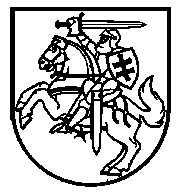 LIETUVOS RESPUBLIKOSSOCIALINĖS APSAUGOS IR DARBO MINISTRASĮSAKYMASDĖL AKREDITUOTOS SOCIALINĖS PRIEŽIŪROS TEIKIMO REIKALAVIMŲ PATVIRTINIMO  2021 m. liepos 5 d. Nr. A1-492VilniusVadovaudamasi Lietuvos Respublikos socialinių paslaugų įstatymo 252 straipsnio 2 dalimi,t v i r t i n u  Akredituotos socialinės priežiūros teikimo reikalavimus (pridedama).Socialinės apsaugos ir darbo ministrė	Monika NavickienėPatvirtinta Lietuvos Respublikos socialinėsapsaugos ir darbo ministro 2021 m. liepos 5 d. įsakymuNr. A1-492AKREDITUOTOS SOCIALINĖS PRIEŽIŪROS TEIKIMO REIKALAVIMAI________________________________________Eil. Nr.Socialinės paslaugos pavadinimasPaslaugos teikimo kriterijaiApibūdinimas1. Pagalba į namus1.1.Reikalavimai patalpoms (jei paslaugai teikti būtinos patalpos)1.1.1. reikalavimai nenustatomi.1.2.Reikalavimai personalo išsilavinimui1.2.1. socialiniai darbuotojai, įgiję Socialinių paslaugų įstatymo (toliau – Įstatymas) 20 straipsnio 3 dalyje nurodytą išsilavinimą;1.2.2. socialinio darbuotojo padėjėjai, lankomosios priežiūros darbuotojai, įgiję Įstatymo 20 straipsnio 3 dalyje nurodytą išsilavinimą ar kvalifikaciją, ar socialinio darbuotojo padėjėjo, lankomosios priežiūros kvalifikaciją pagal socialinio darbuotojo padėjėjo, lankomosios priežiūros profesinio mokymo programą. Jei socialinio darbuotojo padėjėjai, lankomosios priežiūros darbuotojai nėra įgiję Įstatymo 20 straipsnio 3 dalyje nurodyto išsilavinimo ar kvalifikacijos, ar šiame papunktyje nurodytos socialinio darbuotojo padėjėjo, lankomosios priežiūros kvalifikacijos pagal socialinio darbuotojo padėjėjo, lankomosios priežiūros profesinio mokymo programą, jie privalo būti išklausę įžanginius mokymus, nurodytus Socialinių paslaugų srities darbuotojų profesinės kompetencijos tobulinimo tvarkos apraše, patvirtintame Lietuvos Respublikos socialinės apsaugos ir darbo ministro 2006 m. balandžio 5 d. įsakymu Nr. A1-92 „Dėl Socialinių paslaugų srities darbuotojų profesinės kompetencijos tobulinimo tvarkos aprašo bei Socialinių darbuotojų atestacijos tvarkos aprašo patvirtinimo“ (toliau – įžanginiai mokymai). Įžanginių mokymų trukmė turi būti ne trumpesnė kaip 40 valandų;1.2.3. kiti darbuotojai, teikiantys pagalbą į namus (pvz., psichologai), turi būti įgiję atitinkamai profesijai reikalingą teisės aktuose nustatytą išsilavinimą.2.Socialinių įgūdžių ugdymas, palaikymas ir (ar) atkūrimas2.1.Reikalavimai patalpoms (jei paslaugai teikti būtinos patalpos)2.1.1. įstaigoje turi būti įrengta bent viena atskira patalpa konsultacijoms, užsiėmimams.2.2.Reikalavimai personalo išsilavinimui2.2.1. socialiniai darbuotojai, įgiję Įstatymo 20 straipsnio 3 dalyje nurodytą išsilavinimą;2.2.2. socialinio darbuotojo padėjėjai, lankomosios priežiūros darbuotojai, įgiję Įstatymo 20 straipsnio 3 dalyje nurodytą išsilavinimą ar kvalifikaciją, ar socialinio darbuotojo padėjėjo, lankomosios priežiūros kvalifikaciją pagal socialinio darbuotojo padėjėjo, lankomosios priežiūros profesinio mokymo programą. Jei socialinio darbuotojo padėjėjai, lankomosios priežiūros darbuotojai nėra įgiję Įstatymo 20 straipsnio 3 dalyje nurodyto išsilavinimo ar kvalifikacijos, ar šiame papunktyje nurodytos socialinio darbuotojo padėjėjo, lankomosios priežiūros kvalifikacijos pagal socialinio darbuotojo padėjėjo, lankomosios priežiūros profesinio mokymo programą, jie privalo būti išklausę įžanginius mokymus. Įžanginių mokymų trukmė turi būti ne trumpesnė kaip 40 valandų;2.2.3. kiti darbuotojai, teikiantys socialinių įgūdžių ugdymo, palaikymo ir (ar) atkūrimo paslaugą (pvz., psichologai kt.), turi būti įgiję atitinkamai profesijai reikalingą teisės aktuose nustatytą išsilavinimą.3.Apgyvendinimas savarankiško gyvenimo namuose3.1.Reikalavimai patalpoms (jei paslaugai teikti būtinos patalpos)3.1.1. įstaigoje turi būti įrengtos gyvenamosios patalpos (kambariai) paslaugos gavėjams (asmeniui ar šeimai). Vienoje gyvenamojoje patalpoje (kambaryje), jei paslaugos gavėjai yra asmenys (ne šeimos) be šeimos narių ir jei jie sutinka, gali gyventi ne daugiau kaip du paslaugos gavėjai (asmenys). Vienoje gyvenamojoje patalpoje (kambaryje), kurioje gyvena šeima, negali būti apgyvendintas dar vienas paslaugos gavėjas (asmuo ar šeima);3.1.2. įstaigoje turi būti įrengta bent viena virtuvė; 3.1.3. įstaigoje turi būti įrengta bent viena higienos patalpa (vonia ir (ar) dušas, praustuvas, tualetas) (toliau – higienos patalpa);3.1.4. jei paslauga bus teikiama asmenims, turintiems negalią, higienos patalpa turi būti jiems pritaikyta.3.2.Reikalavimai personalo išsilavinimui3.2.1. socialiniai darbuotojai, įgiję Įstatymo 20 straipsnio 3 dalyje nurodytą išsilavinimą;3.2.2. socialinio darbuotojo padėjėjai, lankomosios priežiūros darbuotojai, įgiję Įstatymo 20 straipsnio 3 dalyje nurodytą išsilavinimą ar kvalifikaciją, ar socialinio darbuotojo padėjėjo, lankomosios priežiūros kvalifikaciją pagal socialinio darbuotojo padėjėjo, lankomosios priežiūros profesinio mokymo programą. Jei socialinio darbuotojo padėjėjai, lankomosios priežiūros darbuotojai nėra įgiję Įstatymo 20 straipsnio 3 dalyje nurodyto išsilavinimo ar kvalifikacijos, ar šiame papunktyje nurodytos socialinio darbuotojo padėjėjo, lankomosios priežiūros kvalifikacijos pagal socialinio darbuotojo padėjėjo, lankomosios priežiūros profesinio mokymo programą, jie privalo būti išklausę įžanginius mokymus. Įžanginių mokymų trukmė turi būti ne trumpesnė kaip 40 valandų.4.Laikinas apnakvindinimas4.1.Reikalavimai patalpoms (jei paslaugai teikti būtinos patalpos)4.1.1. įstaigoje turi būti įrengta bent viena atskira patalpa asmenų priėmimui, individualioms konsultacijoms;4.1.2. įstaigoje turi būti įrengtos gyvenamosios patalpos (kambariai) paslaugos gavėjams (asmenims);4.1.3. įstaigoje turi būti įrengta bent viena higienos patalpa. 4.2.Reikalavimai personalo išsilavinimui4.2.1. socialiniai darbuotojai, įgiję Įstatymo 20 straipsnio 3 dalyje nurodytą išsilavinimą;4.2.2. socialinio darbuotojo padėjėjai, lankomosios priežiūros darbuotojai, įgiję Įstatymo 20 straipsnio 3 dalyje nurodytą išsilavinimą ar kvalifikaciją, ar socialinio darbuotojo padėjėjo, lankomosios priežiūros kvalifikaciją pagal socialinio darbuotojo padėjėjo, lankomosios priežiūros profesinio mokymo programą. Jei socialinio darbuotojo padėjėjai, lankomosios priežiūros darbuotojai nėra įgiję Įstatymo 20 straipsnio 3 dalyje nurodyto išsilavinimo ar kvalifikacijos, ar šiame papunktyje nurodytos socialinio darbuotojo padėjėjo, lankomosios priežiūros kvalifikacijos pagal socialinio darbuotojo padėjėjo, lankomosios priežiūros profesinio mokymo programą, jie privalo būti išklausę įžanginius mokymus. Įžanginių mokymų trukmė turi būti ne trumpesnė kaip 40 valandų;4.2.3. kiti darbuotojai, teikiantys laikino apnakvindinimo paslaugą (pvz., sveikatos priežiūros specialistai ir kt.), turi būti įgiję atitinkamai profesijai reikalingą teisės aktuose nustatytą išsilavinimą.5. Intensyvi krizių įveikimo pagalba5.1.Reikalavimai patalpoms (jei paslaugai teikti būtinos patalpos)5.1.1. įstaigoje turi būti įrengta bent viena atskira patalpa laisvalaikiui, susitikimams, mokymams organizuoti, individualiems pokalbiams, individualiai veiklai; 5.1.2. įstaigoje turi būti įrengtos gyvenamosios patalpos (kambariai) kiekvienam paslaugos gavėjui (asmeniui ir (ar) šeimai);5.1.3. įstaigoje turi būti įrengta bent viena virtuvė;5.1.4. įstaigoje turi būti įrengta bent viena higienos patalpa; 5.1.5. įstaigoje turi būti įrengta skalbimo, džiovinimo ir lyginimo patalpa arba gyvenamosiose patalpose (kambariuose) sudarytos skalbimo, džiovinimo ir lyginimo sąlygos (turi būti tam skirta įranga, priemonės ir vieta).5.2.Reikalavimai personalo išsilavinimui 5.2.1. socialiniai darbuotojai, įgiję Įstatymo 20 straipsnio 3 dalyje nurodytą išsilavinimą;5.2.2. socialinio darbuotojo padėjėjai, lankomosios priežiūros darbuotojai, įgiję Įstatymo 20 straipsnio 3 dalyje nurodytą išsilavinimą ar kvalifikaciją, ar socialinio darbuotojo padėjėjo, lankomosios priežiūros kvalifikaciją pagal socialinio darbuotojo padėjėjo, lankomosios priežiūros profesinio mokymo programą. Jei socialinio darbuotojo padėjėjai, lankomosios priežiūros darbuotojai nėra įgiję Įstatymo 20 straipsnio 3 dalyje nurodyto išsilavinimo ar kvalifikacijos, ar šiame papunktyje nurodytos socialinio darbuotojo padėjėjo, lankomosios priežiūros kvalifikacijos pagal socialinio darbuotojo padėjėjo, lankomosios priežiūros profesinio mokymo programą, jie privalo būti išklausę įžanginius mokymus. Įžanginių mokymų trukmė turi būti ne trumpesnė kaip 40 valandų;5.2.3. kiti darbuotojai, teikiantys intensyvią krizių įveikimo pagalbos paslaugą (pvz.: psichologai, teisininkai, sielovados specialistai ir kt.), turi būti įgiję atitinkamai profesijai reikalingą teisės aktuose nustatytą išsilavinimą.6.Psichosocialinė pagalba6.1.Reikalavimai patalpoms (jei paslaugai teikti būtinos patalpos)6.1.1. įstaigoje turi būti įrengta bent viena atskira patalpa konsultacijoms, užsiėmimams.6.2.Reikalavimai personalo išsilavinimui 6.2.1. socialiniai darbuotojai, įgiję Įstatymo 20 straipsnio 3 dalyje nurodytą išsilavinimą;6.2.2. socialinio darbuotojo padėjėjai, lankomosios priežiūros darbuotojai, įgiję Įstatymo 20 straipsnio 3 dalyje nurodytą išsilavinimą ar kvalifikaciją, ar socialinio darbuotojo padėjėjo, lankomosios priežiūros kvalifikaciją pagal socialinio darbuotojo padėjėjo, lankomosios priežiūros profesinio mokymo programą. Jei socialinio darbuotojo padėjėjai, lankomosios priežiūros darbuotojai nėra įgiję Įstatymo 20 straipsnio 3 dalyje nurodyto išsilavinimo ar kvalifikacijos, ar šiame papunktyje nurodytos socialinio darbuotojo padėjėjo, lankomosios priežiūros kvalifikacijos pagal socialinio darbuotojo padėjėjo, lankomosios priežiūros profesinio mokymo programą, jie privalo būti išklausę įžanginius mokymus. Įžanginių mokymų trukmė turi būti ne trumpesnė kaip 40 valandų;6.2.3. kiti darbuotojai, teikiantys psichosocialinę pagalbą(pvz.: psichologai, sielovados specialistai ir kt.), turi būti įgiję atitinkamai profesijai reikalingą teisės aktuose nustatytą išsilavinimą.7.Apgyvendinimas nakvynės namuose7.1.Reikalavimai patalpoms (jei paslaugai teikti būtinos patalpos)7.1.1. įstaigoje turi būti įrengta bent viena atskira patalpa asmenų priėmimui, individualioms konsultacijoms, laisvalaikiui, susitikimams, individualiems pokalbiams;7.1.2. įstaigoje turi būti įrengtos gyvenamosios patalpos (kambariai) paslaugos gavėjams;7.1.3. įstaigoje turi būti įrengta bent viena virtuvė;7.1.4. įstaigoje turi būti įrengta bent viena higienos patalpa; 7.1.5. įstaigoje turi būti įrengta bent viena skalbimo, džiovinimo ir lyginimo patalpa.7.2.Reikalavimai personalo išsilavinimui 7.2.1. socialiniai darbuotojai, įgiję Įstatymo 20 straipsnio 3 dalyje nurodytą išsilavinimą;7.2.2. socialinio darbuotojo padėjėjai, lankomosios priežiūros darbuotojai, įgiję Įstatymo 20 straipsnio 3 dalyje nurodytą išsilavinimą ar kvalifikaciją, ar socialinio darbuotojo padėjėjo, lankomosios priežiūros kvalifikaciją pagal socialinio darbuotojo padėjėjo, lankomosios priežiūros profesinio mokymo programą. Jei socialinio darbuotojo padėjėjai, lankomosios priežiūros darbuotojai nėra įgiję Įstatymo 20 straipsnio 3 dalyje nurodyto išsilavinimo ar kvalifikacijos, ar šiame papunktyje nurodytos socialinio darbuotojo padėjėjo, lankomosios priežiūros kvalifikacijos pagal socialinio darbuotojo padėjėjo, lankomosios priežiūros profesinio mokymo programą, jie privalo būti išklausę įžanginius mokymus. Įžanginių mokymų trukmė turi būti ne trumpesnė kaip 40 valandų;7.2.3. kiti darbuotojai, teikiantys apgyvendinimo nakvynės namuose paslaugą (pvz., sveikatos priežiūros specialistai ir kt.), turi būti įgiję atitinkamai profesijai reikalingą teisės aktuose nustatytą išsilavinimą.8.Pagalba globėjams (rūpintojams), budintiems globotojams, įtėviams ir šeimynų dalyviams8.1.Reikalavimai patalpoms (jei paslaugai teikti būtinos patalpos)8.1.1. įstaigoje turi būti įrengta bent viena atskira patalpa individualioms konsultacijoms, užsiėmimams.8.2.Reikalavimai personalo išsilavinimui 8.2.1. globos koordinatoriai – globos centro specialistai, įgiję socialinio darbo ir (ar) socialinės pedagogikos, ir (ar) psichologijos išsilavinimą, ir (ar) Valstybės vaiko teisių apsaugos ir įvaikinimo tarnybos prie Socialinės apsaugos ir darbo ministerijos atestuoti asmenys; 8.2.2. kiti darbuotojai, teikiantys pagalbos globėjams (rūpintojams), budintiems globotojams, įtėviams ir šeimynų dalyviams paslaugą(pvz.: psichologai, teisininkai ir kt.), turi būti įgiję atitinkamai profesijai reikalingą teisės aktuose nustatytą išsilavinimą.9.Apgyvendinimas apsaugotame būste9.1.Reikalavimai patalpoms (jei paslaugai teikti būtinos patalpos)9.1.1. apsaugotame būste kiekvienam paslaugos gavėjui turi būti įrengta gyvenamoji patalpa (atskiras kambarys);9.1.2. apsaugotame būste turi būti įrengta virtuvė;9.1.3. apsaugotame būste turi būti įrengta higienos patalpa.9.2.Reikalavimai personalo išsilavinimui9.2.1. socialinio darbuotojo padėjėjai, lankomosios priežiūros darbuotojai, įgiję Įstatymo 20 straipsnio 3 dalyje nurodytą išsilavinimą ar kvalifikaciją, ar socialinio darbuotojo padėjėjo, lankomosios priežiūros kvalifikaciją pagal socialinio darbuotojo padėjėjo, lankomosios priežiūros profesinio mokymo programą. Jei socialinio darbuotojo padėjėjai, lankomosios priežiūros darbuotojai nėra įgiję Įstatymo 20 straipsnio 3 dalyje nurodyto išsilavinimo ar kvalifikacijos, ar šiame papunktyje nurodytos socialinio darbuotojo padėjėjo, lankomosios priežiūros kvalifikacijos pagal socialinio darbuotojo padėjėjo, lankomosios priežiūros profesinio mokymo programą, jie privalo būti išklausę įžanginius mokymus. Įžanginių mokymų trukmė turi būti ne trumpesnė kaip 40 valandų.10.Vaikų dienos socialinė priežiūra10.1.Reikalavimai patalpoms ir personalo išsilavinimui nustatyti Akredituotos vaikų dienos socialinės priežiūros reikalavimuose ir rekomendacijose, patvirtintose Lietuvos Respublikos socialinės apsaugos ir darbo ministro 2020 m. liepos 10 d. įsakymu Nr. A1-658 „Dėl Akredituotos vaikų dienos socialinės priežiūros reikalavimų ir rekomendacijų patvirtinimo“.Reikalavimai patalpoms ir personalo išsilavinimui nustatyti Akredituotos vaikų dienos socialinės priežiūros reikalavimuose ir rekomendacijose, patvirtintose Lietuvos Respublikos socialinės apsaugos ir darbo ministro 2020 m. liepos 10 d. įsakymu Nr. A1-658 „Dėl Akredituotos vaikų dienos socialinės priežiūros reikalavimų ir rekomendacijų patvirtinimo“.